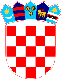 REPUBLIKA HRVATSKAVUKOVARSKO-SRIJEMSKA ŽUPANIJA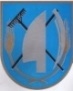 OPĆINA TOVARNIKOPĆINSKI NAČELNIK KLASA: 406-02/22-01/03URBROJ: 2196-28-03-22-1	Tovarnik, 22.04.2022. Temeljem članka 6. Pravilnika o jednostavnoj nabavi  (  „Službeni vjesnik“ Vukovarsko-srijemske županije br. 10/17, 14/18) i članka 48. Statuta Općine Tovarnik ('' Službeni vjesnik'' Vukovarsko-srijemske županije br. 3/22),  Načelnik  Općine Tovarnik dana 22.04.2022.. godine donosi:ODLUKU o pokretanju postupka i  imenovanju ovlaštenih predstavnika Naručiteljau postupku jednostavne  nabave, evidencijski broj: JN-31/32I.Ovom odlukom određuje se provedba postupka za nabavu sljedećih radova:II.Zadaće ovlaštenih predstavnika Naručitelja su:  priprema postupka jednostavne  nabave: dogovor oko uvjeta vezanih uz predmet nabave, potrebnog sadržaja dokumentacije za prikupljanje ponuda, tehničkih specifikacija, ponudbenih troškovnika i ostalih dokumenata vezanih uz predmet nabave;provedba postupka jednostavne  nabave: objava  Poziva za dostavu ponuda, otvaranje pristiglih ponuda, sastavljanje zapisnika o otvaranju, pregledu i ocjena ponuda, odabir najpovoljnije ponude sukladno uvjetima propisanim dokumentacijom/ uputama za prikupljanje ponuda, sastavljanje zapisnika o pregledu i ocjeni ponuda, rangiranje ponuda sukladno kriteriju za odabir ponuda, odabir najpovoljnije ponude sukladno kriteriju za odabir i uvjetima propisanim dokumentacijom/uputama za prikupljanje ponuda ili poništenje postupka.III.U pripremi i provedbi postupka jednostavne  nabave sudjeluju 3 (tri) ovlaštena predstavnika Naručitelja zaduženi za pripremu i provedbu postupka jednostavne  nabave, u sljedećem sastavu:Elizabeta Širić, kao voditelj postupkaIvan Ivanković, kao članMatea Petričević, kao član.IV.Sukladno članku 5. Pravilnika o jednostavnoj nabavi  Naručitelj objavljuje  poziv za dostavu ponuda na službenim web stranicama Općine Tovarnik. NAČELNIK  OPĆINE TOVARNIK                                                                                                                 Anđelko Dobročinac, dipl.ing. naziv predmeta nabaveIZGRADNJA RAMPE ZA PRISTUPAČNOST GRAĐEVINAMA OSOBAMA S INVALIDITETOMvrijednost nabave  75.000,00 kn ( bez pdv-a)redni broj predmeta nabave u Planu nabaveJN-31/22 